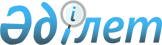 "2015-2017 жылдарға арналған Зырян ауданының бюджеті туралы" Зырян ауданының мәслихатының 2014 жылғы 24 желтоқсандағы № 36/2-V шешіміне өзгерістер енгізу туралы
					
			Күшін жойған
			
			
		
					Шығыс Қазақстан облысы Зырян ауданы мәслихатының 2015 жылғы 16 наурыздағы N 40/6-V шешімі. Шығыс Қазақстан облысының Әділет департаментінде 2015 жылғы 30 наурызда N 3785 болып тіркелді. Күші жойылды - Шығыс Қазақстан облысы Зырян ауданы мәслихатының 2015 жылғы 23 желтоқсандағы N 52/2-V шешімімен      Ескерту. Күші жойылды - Шығыс Қазақстан облысы Зырян ауданы мәслихатының 23.12.2015 N 52/2-V шешімімен (01.01.2016 бастап қолданысқа енгізіледі).

      РҚАО-ның ескертпесі.

      Құжаттың мәтінінде түпнұсқаның пунктуациясы мен орфографиясы сақталған.

      Қазақстан Республикасының 2008 жылғы 4 желтоқсандағы Бюджет кодексінің 106, 109-баптарына, Қазақстан Республикасының 2001 жылғы 23 қаңтардағы "Қазақстан Республикасындағы жергілікті мемлекеттік басқару және өзін-өзі басқару туралы" Заңының 6-бабының 1-тармағының 1) тармақшасына, "2015-2017 жылдарға арналған облыстық бюджет туралы" Шығыс Қазақстан облыстық мәслихатының 2014 жылғы 10 желтоқсандағы № 24/289-V шешіміне өзгерістер енгізу туралы" Шығыс Қазақстан облыстық мәслихатының 2015 жылғы 4 наурыздағы № 25/311-V (Нормативтік құқықтық актілерді мемлекеттік тіркеу тізілімінде № 3724 тіркелген) шешіміне сәйкес Зырян ауданының мәслихаты ШЕШТІ:

      1. "2015-2017 жылдарға арналған Зырян ауданының бюджеті туралы" Зырян ауданының мәслихатының 2014 жылғы 24 желтоқсандағы № 36/2-V шешіміне (Нормативтік құқықтық актілерді мемлекеттік тіркеу тізілімінде № 3620 нөмірімен тіркелген, 2015 жылғы 22 қаңтардағы "Көктас таңы", "Пульс! Зыряновска" № 4 газеттерінде жарияланған) мынадай өзгерістер енгізілсін:

      1-тармақ келесі редакцияда баяндалсын:

      "1. 2015-2017 жылдарға арналған Зырян ауданының бюджеті тиісінше 1, 2 және 3 қосымшаларға сәйкес, оның ішінде 2015 жылға мынадай көлемдерде бекітілсін: 

      1) кірістер – 8170098,8 мың теңге, соның ішінде:

      салықтық түсімдер – 2322278,0 мың теңге;

      салықтық емес түсімдер – 22381,0 мың теңге;

      негiзгi капиталды сатудан түсетiн түсiмдер – 27800,0 мың теңге;

      трансферттердің түсімдері – 5797639,8 мың теңге;

      2) шығыстар – 8172655,9 мың теңге;

      3) таза бюджеттік кредит беру – 88437,0 мың теңге, соның ішінде:

      бюджеттік кредиттер – 92256,0 мың теңге;

      бюджеттік кредиттерді өтеу – 3819,0 мың теңге;

      4) қаржы активтерімен жасалатын операциялар бойынша сальдо – 0,0 мың теңге, соның ішінде: қаржы активтерін сатып алу – 0,0 мың теңге;

      мемлекеттің қаржы активтерін сатудан түсетін түсімдер – 0,0 мың теңге;

      5) бюджет тапшылығы (профициті) – -90994,1 мың теңге;

      6) бюджет тапшылығын қаржыландыру (профицитін пайдалану) – 90994,1 мың теңге.";

      2-тармақ келесі редакцияда баяндалсын: 

      "2. "2015-2017 жылдарға арналған облыстық бюджет туралы" Шығыс Қазақстан облыстық мәслихатының 2014 жылғы 10 желтоқсандағы № 24/289-V шешіміне өзгерістер енгізу туралы" Шығыс Қазақстан облыстық мәслихатының 2015 жылғы 4 наурыздағы № 25/311- V (Нормативтік құқықтық актілерді мемлекеттік тіркеу тізілімінде № 3724 тіркелген) шешімімен белгіленген, 2015 жылға арналған аудан бюджетіне әлеуметтік салық, төлем көзінен ұсталатын жеке табыс салығы, төлем көзінен ұсталатын шетел азаматтарының жеке табыс салығы бойынша кірістерді бөлу нормативтері 95,7 пайыз көлемінде орындалуға қабылдансын.";

      5-тармақ келесі редакцияда баяндалсын:

      "5. Ауданның жергілікті атқарушы органының 2015 жылға арналған резерві 16466,0 мың теңге сомасында бекітілсін.";

      осы шешімге 1, 5, 6, 7, 8, 10, 11, 12, 13 қосымшалары 1, 2, 3, 4, 5, 6, 7, 8, 9 қосымшаларға сәйкес жаңа редакцияда жазылсын. 

      2. Осы шешім 2015 жылғы 1 қаңтардан бастап қолданысқа енгізіледі.

 2015 жылға арналған аудан бюджеті  2015 жылға қаладағы аудан, аудандық маңызы бар қаланың, кент, ауыл, ауылдық округ әкімінің қызметін қамтамасыз ету жөніндегі қызметтерге шығыстар  2015 жылға ауылдық жерлерде балаларды мектепке дейін тегін алып баруды және кері алып келуді ұйымдастыруға шығыстар  2015 жылға елді мекендердегі көшелерді жарықтандыруға шығыстар  2015 жылға елді мекендердің санитариясын қамтамасыз етуге шығыстар  2015 жылға елді мекендерді абаттандыру мен көгалдандыруға шығыстар  2015 жылға мемлекеттік органның күрделі шығыстары  2015 жылға аудандық маңызы бар қалаларда, кенттерде, ауылдарда, ауылдық округтерде автомобиль жолдарының жұмыс істеуін қамтамасыз етуге шығыстар  2015 жылға "Өңірлерді дамыту" Бағдарламасы шеңберінде өңірлерді экономикалық дамытуға жәрдемдесу бойынша шараларды іске асыруға шығыстар 
					© 2012. Қазақстан Республикасы Әділет министрлігінің «Қазақстан Республикасының Заңнама және құқықтық ақпарат институты» ШЖҚ РМК
				Сессия төрағасы

Сессия төрағасы

П. Потапенко

П. Потапенко

Зырян ауданының

Зырян ауданының

мәслихат хатшысы

мәслихат хатшысы

Г. Денисова

Г. Денисова

Санаты

Санаты

Санаты

Санаты

Сомасы (мың теңге)

Сыныбы

Сыныбы

Сыныбы

Сомасы (мың теңге)

Ішкі сыныбы

Ішкі сыныбы

Сомасы (мың теңге)

Кірістер атауы

Сомасы (мың теңге)

I.

Кірістер

8170098,8

1

Салықтық түсімдер

2322278,0

01

Табыс салығы

807713,0

2

Жеке табыс салығы

807713,0

03

1

Әлеуметтiк салық

554296,0

04

Меншiкке салынатын салықтар

812853,0

1

Мүлiкке салынатын салықтар

498200,0

3

Жер салығы

140785,0

4

Көлiк құралдарына салынатын салық

171500,0

5

Бірыңғай жер салығы

2368,0

05

Тауарларға, жұмыстарға және қызметтерге салынатын iшкi салықтар

133397,0

2

Акциздер

7890,0

3

Табиғи және басқа да ресурстарды пайдаланғаны үшiн түсетiн түсiмдер

57500,0

4

Кәсiпкерлiк және кәсiби қызметтi жүргiзгенi үшiн алынатын алымдар

67155,0

5

Ойын бизнесіне салық

852,0

08

Заңдық маңызы бар әрекеттерді жасағаны және (немесе) оған уәкілеттігі бар мемлекеттік органдар немесе лауазымды адамдар құжаттар бергені үшін алынатын міндетті төлемдер

14019,0

1

Мемлекеттік баж

14019,0

2

Салықтық емес түсiмдер

22381,0

01

Мемлекеттік меншіктен түсетін кірістер

16000,0

5

Мемлекет меншігіндегі мүлікті жалға беруден түсетін кірістер

16000,0

02

Мемлекеттік бюджеттен қаржыландырылатын мемлекеттік мекемелердің тауарларды (жұмыстарды, қызметтерді) өткізуінен түсетін түсімдер

80,0

1

Мемлекеттік бюджеттен қаржыландырылатын мемлекеттік мекемелердің тауарларды (жұмыстарды, қызметтерді) өткізуінен түсетін түсімдер

80,0

04

Мемлекеттік бюджеттен қаржыландырылатын, сондай-ақ Қазақстан Республикасы Ұлттық Банкінің бюджетінен (шығыстар сметасынан) ұсталатын және қаржыландырылатын мемлекеттік мекемелер салатын айыппұлдар, өсімпұлдар, санкциялар, өндіріп алулар

221,0

1

Мұнай секторы ұйымдарынан түсетін түсімдерді қоспағанда, мемлекеттік бюджеттен қаржыландырылатын, сондай-ақ Қазақстан Республикасы Ұлттық Банкінің бюджетінен (шығыстар сметасынан) ұсталатын және қаржыландырылатын мемлекеттік мекемелер салатын айыппұлдар, өсімпұлдар, санкциялар, өндіріп алулар

221,0

06

Өзге де салықтық емес түсiмдер

6080,0

1

Өзге де салықтық емес түсiмдер

6080,0

3

Негізгі капиталды сатудан түсетін түсімдер

27800,0

03

Жердi және материалдық емес активтердi сату

27800,0

1

Жерді сату

26000,0

2

Материалдық емес активтерді сату

1800,0

4

Трансферттердің түсімдері

5797639,8

02

Мемлекеттiк басқарудың жоғары тұрған органдарынан түсетiн трансферттер

5797639,8

2

Облыстық бюджеттен түсетiн трансферттер

5797639,8

Функционалдық топ

Функционалдық топ

Функционалдық топ

Функционалдық топ

Функционалдық топ

Функционалдық топ

Сомасы

(мың теңге)

 

Функционалдық кіші топ 

Функционалдық кіші топ 

Функционалдық кіші топ 

Функционалдық кіші топ 

Функционалдық кіші топ 

Сомасы

(мың теңге)

 

 Бюджеттік бағдарламалардың әкімшісі

 Бюджеттік бағдарламалардың әкімшісі

 Бюджеттік бағдарламалардың әкімшісі

 Бюджеттік бағдарламалардың әкімшісі

Сомасы

(мың теңге)

 

 Бюджеттік бағдарлама

 Бюджеттік бағдарлама

 Бюджеттік бағдарлама

Сомасы

(мың теңге)

 

Шығындар атауы

Сомасы

(мың теңге)

 

II.

Шығыстар

8172655,9

01

Жалпы сипаттағы мемлекеттiк қызметтер

453731,3

1

Мемлекеттiк басқарудың жалпы функцияларын орындайтын өкiлдi, атқарушы және басқа органдар

361144,3

112

Аудан (облыстық маңызы бар қала) мәслихатының аппараты

17925,0

001

001

Аудан (облыстық маңызы бар қала) мәслихатының қызметін қамтамасыз ету жөніндегі қызметтер

17925,0

003

003

Мемлекеттік органның күрделі шығыстары

0,0

122

Аудан (облыстық маңызы бар қала) әкімінің аппараты

118097,6

001

001

Аудан (облыстық маңызы бар қала) әкімінің қызметін қамтамасыз ету жөніндегі қызметтер

118097,6

003

003

Мемлекеттік органның күрделі шығыстары

0,0

123

Қаладағы аудан, аудандық маңызы бар қала, кент, ауыл, ауылдық округ әкімінің аппараты

225121,7

001

001

Қаладағы аудан, аудандық маңызы бар қала, кент, ауыл, ауылдық округ әкімінің қызметін қамтамасыз ету жөніндегі қызметтер

224022,3

022

022

Мемлекеттік органның күрделі шығыстары

1099,4

2

Қаржылық қызмет

41148,0

452

Ауданның (облыстық маңызы бар қаланың) қаржы бөлімі

41148,0

001

001

Ауданның (облыстық маңызы бар қаланың) бюджетін орындау және ауданның (облыстық маңызы бар қаланың) коммуналдық меншігін басқару саласындағы мемлекеттік саясатты іске асыру жөніндегі қызметтер

33247,0

003

003

Салық салу мақсатында мүлікті бағалауды жүргізу

4497,0

010

010

Жекешелендіру, коммуналдық меншікті басқару, жекешелендіруден кейінгі қызмет және осыған байланысты дауларды реттеу

3004,0

018

018

Мемлекеттік органның күрделі шығыстары

400,0

028

028

Коммуналдық меншікке мүлікті сатып алу

0,0

5

Жоспарлау және статистикалық қызмет

28645,0

453

Ауданның (облыстық маңызы бар қаланың) экономика және бюджеттік жоспарлау бөлімі

28645,0

001

001

Экономикалық саясатты, мемлекеттік жоспарлау жүйесін қалыптастыру және дамыту және ауданды (облыстық маңызы бар қаланы) басқару саласындағы мемлекеттік саясатты іске асыру жөніндегі қызметтер

28138,0

004

004

Мемлекеттік органның күрделі шығыстары

507,0

 9

Жалпы сипаттағы мемлекеттік қызметтер

22794,0

458

Ауданның (облыстық маңызы бар қаланың) тұрғын үй-коммуналдық шаруашылығы, жолаушылар көлігі және автомобиль жолдары бөлімі

22794,0

001 

001 

Жергілікті деңгейде тұрғын үй-коммуналдық шаруашылығы, жолаушылар көлігі және автомобиль жолдары саласындағы мемлекеттік саясатты іске асыру жөніндегі қызметтер

22331,0

013

013

Мемлекеттік органның күрделі шығыстары

463,0

02 

Қорғаныс

34066,0

1 

Әскери мұқтаждар

18078,0

122

Аудан (облыстық маңызы бар қаланың) әкімінің аппраты

18078,0

005

005

Жалпыға бірдей әскери міндетті атқару шеңберіндегі іс-шаралар

18078,0

 2

Төтенше жағдайлар жөнiндегi жұмыстарды ұйымдастыру

15988,0

122 

Аудан (облыстық маңызы бар қаланың) әкімінің аппраты

15988,0

006 

006 

Аудан (облыстық маңызы бар қала) ауқымындағы төтенше жағдайлардың алдын алу және оларды жою

15988,0

007

007

Аудандық (қалалық) ауқымдағы дала өрттерінің, сондай-ақ мемлекеттік өртке қарсы қызмет органдары құрылмаған елдi мекендерде өрттердің алдын алу және оларды сөндіру жөніндегі іс-шаралар

0,0

 03

Қоғамдық тәртіп, қауіпсіздік, құқықтық, сот, қылмыстық-атқару қызметі

5341,0

9

Қоғамдық тәртіп және қауіпсіздік саласындағы өзге де 

қызметтер

5341,0

458

Ауданның (облыстық маңызы бар қаланың) тұрғын үй-коммуналдық шаруашылығы, жолаушылар көлігі және автомобиль жолдары бөлімі

5341,0

021

021

Елдi мекендерде жол қозғалысы қауiпсiздiгін қамтамасыз ету

5341,0

04

Бiлiм беру

3185540,0

1

Мектепке дейiнгi тәрбие және оқыту 

476342,0

464

Ауданның (облыстық маңызы бар қаланың) білім бөлімі

476342,0

009

009

Мектепке дейінгі тәрбие мен оқыту ұйымдарының қызметін қамтамасыз ету

241553,0

040

040

Мектепке дейінгі білім беру ұйымдарында мемлекеттік білім беру тапсырысын іске асыруға

234789,0

 2

Бастауыш, негізгі орта және жалпы орта білім беру

2615329,0

123 

Қаладағы аудан, аудандық маңызы бар қала, кент, ауыл, ауылдық округ әкімінің аппараты

9575,1

005 

005 

Ауылдық жерлерде балаларды мектепке дейін тегін алып баруды және кері алып келуді ұйымдастыру

9575,1

464

Ауданның (облыстық маңызы бар қаланың) білім бөлімі

2560126,9

003

003

Жалпы білім беру

2375756,9

006

006

Балаларға қосымша білім беру

184370,0

465 

Ауданның (облыстық маңызы бар қаланың) дене шынықтыру және спорт бөлімі

45627,0

017

017

Балалар мен жасөспірімдерге спорт бойынша қосымша білім беру

45627,0

9

Бiлiм беру саласындағы өзге де қызметтер 

93869,0

464

Ауданның (облыстық маңызы бар қаланың) білім бөлімі

93869,0

001

001

Жергілікті деңгейде білім беру саласындағы мемлекеттік саясатты іске асыру жөніндегі қызметтер

16173,0

005

005

Ауданның (облыстық маңызы бар қаланың) мемлекеттік білім беру мекемелер үшін оқулықтар мен оқу-әдiстемелiк кешендерді сатып алу және жеткізу

25040,0

012

012

Мемлекеттік органның күрделі шығыстары

0,0

015

015

Жетім баланы (жетім балаларды) және ата-аналарының қамқорынсыз қалған баланы (балаларды) күтіп-ұстауға қамқоршыларға (қорғаншыларға) ай сайынғы ақшалай қаражат төлемдері

42239,0

029

029

Балалар мен жасөспірімдердің психикалық денсаулығын зерттеу және халыққа психологиялық-медициналық-педагогикалық консультациялық көмек

10417,0

 06

Әлеуметтiк көмек және әлеуметтiк қамсыздандыру

501314,0

 1

Әлеуметтік қамсыздандыру

10672,0

464

Ауданның (облыстық маңызы бар қаланың) білім бөлімі

10672,0

030

030

Патронат тәрбиешілерге берілген баланы (балаларды) асырап бағу

10672,0

 2

Әлеуметтік көмек

418916,0

 451

Ауданның (облыстық маңызы бар қаланың) жұмыспен қамту және әлеуметтік бағдарламалар бөлімі

418916,0

002

002

Жұмыспен қамту бағдарламасы

26200,0

004

004

Ауылдық жерлерде тұратын денсаулық сақтау, білім беру, әлеуметтік қамтамасыз ету, мәдениет, спорт және ветеринар мамандарына отын сатып алуға Қазақстан Республикасының заңнамасына сәйкес әлеуметтік көмек көрсету

6300,0

005

005

Мемлекеттік атаулы әлеуметтік көмек

2000,0

006

006

Тұрғын үйге көмек көрсету

6500,0

007

007

Жергілікті өкілетті органдардың шешімі бойынша мұқтаж азаматтардың жекелеген топтарына әлеуметтік көмек

45738,0

010

010

Үйден тәрбиеленіп оқытылатын мүгедек балаларды материалдық қамтамасыз ету

6500,0

013

013

Белгіленген тұрғылықты жері жоқ тұлғаларды әлеуметтік бейімдеу

58124,0

014

014

Мұқтаж азаматтарға үйде әлеуметтiк көмек көрсету

89896,0

015

015

Зейнеткерлер мен мүгедектерге әлеуметтiк қызмет көрсету аумақтық орталығы

82876,0

016

016

18 жасқа дейінгі балаларға мемлекеттік жәрдемақылар

5000,0

017

017

Мүгедектерді оңалту жеке бағдарламасына сәйкес, мұқтаж мүгедектерді міндетті гигиеналық құралдармен және ымдау тілі мамандарының қызмет көрсетуін, жеке көмекшілермен қамтамасыз ету

18015,0

023

023

Жұмыспен қамту орталықтарының қызметін қамтамасыз ету

4277,0

052

052

Ұлы Отан соғысындағы Жеңістің жетпіс жылдығына арналған іс-шараларды өткізу

67490,0

9

Әлеуметтiк көмек және әлеуметтiк қамтамасыз ету салаларындағы өзге де қызметтер

71726,0

451

Ауданның (облыстық маңызы бар қаланың) жұмыспен қамту және әлеуметтік бағдарламалар бөлімі

71726,0

001

001

Жергілікті деңгейде халық үшін әлеуметтік бағдарламаларды жұмыспен қамтуды қамтамасыз етуді іске асыру саласындағы мемлекеттік саясатты іске асыру жөніндегі қызметтер

35662,0

011

011

Жәрдемақыларды және басқа да әлеуметтік төлемдерді есептеу, төлеу мен жеткізу бойынша қызметтерге ақы төлеу

2089,0

021

021

Мемлекеттік органның күрделі шығыстары

0,0

025

025

Өрлеу жобасы бойынша келісілген қаржылай көмекті енгізу

24117,0

050

050

Мүгедектердің құқықтарын қамтамасыз ету және өмір сүру сапасын жақсарту жөніндегі іс-шаралар жоспарын іске асыру

9858,0

 07

Тұрғын үй-коммуналдық шаруашылық

487010,2

 1

Тұрғын үй шаруашылығы

136602,0

458 

Ауданның (облыстық маңызы бар қаланың) тұрғын үй-коммуналдық шаруашылығы, жолаушылар көлігі және автомобиль жолдары бөлімі

0,0

004

004

Азаматтардың жекелеген санаттарын тұрғын үймен қамтамасыз ету

0,0

464

Ауданның (облыстық маңызы бар қаланың) білім бөлімі

5753,0

026

026

Жұмыспен қамту 2020 жол картасы бойынша қалаларды және ауылдық елді мекендерді дамыту шеңберінде объектілерді жөндеу

5753,0

466

Ауданның (облыстық маңызы бар қаланың) сәулет, қала құрылысы және құрылыс бөлімі

120400,0

003

003

Коммуналдық тұрғын үй қорының тұрғын үйін жобалау және (немесе) салу, реконструкциялау

120400,0

479

Ауданның (облыстық маңызы бар қаланың) тұрғын үй инспекциясы бөлімі

10449,0

001 

001 

Жергілікті деңгейде тұрғын үй қоры саласындағы мемлекеттік саясатты іске асыру жөніндегі қызметтер

10449,0

005

005

Мемдекеттік органның күрделі шығыстары

0,0

2 

Коммуналдық шаруашылық

227381,9

458

Ауданның (облыстық маңызы бар қаланың) тұрғын үй-коммуналдық шаруашылығы, жолаушылар көлігі және автомобиль жолдары бөлімі

227381,9

029

029

Сумен жабдықтау және су бұру жүйелерін дамыту

594,9

058

058

Елді мекендердегі сумен жабдықтау және су бұру жүйелерін дамыту

226787,0

 3

Елді-мекендерді абаттандыру

123026,3

123 

Қаладағы аудан, аудандық маңызы бар қала, кент, ауыл, ауылдық округ әкімінің аппараты

122489,3

008

008

Елді мекендердегі көшелерді жарықтандыру

30208,3

009

009

Елді мекендердің санитариясын қамтамасыз ету

8434,0

010 

010 

Жерлеу орындарын ұстау және туыстары жоқ адамдарды жерлеу

1873,0

011

011

Елді мекендерді абаттандыру мен көгалдандыру

81974,0

458

Ауданның (облыстық маңызы бар қаланың) тұрғын үй-коммуналдық шаруашылығы, жолаушылар көлігі және автомобиль жолдары бөлімі

537,0

016

016

Елді мекендердің санитариясын қамтамасыз ету

537,0

 08

Мәдениет, спорт, туризм және ақпараттық кеңістiк 

341066,0

1

Мәдениет саласындағы қызмет

176561,0

455

Ауданның (облыстық маңызы бар қаланың) мәдениет және тілдерді дамыту бөлімі

159353,0

003

003

Мәдени-демалыс жұмысын қолдау

159353,0

466

Ауданның (облыстық маңызы бар қаланың) сәулет, қала құрылысы және құрылыс бөлімі

17208,0

011

011

Мәдениет объектілерін дамыту

17208,0

 2

Спорт

21116,0

465

Ауданның (облыстық маңызы бар қаланың) дене шынықтыру және спорт бөлімі

21116,0

001

001

Жергілікті деңгейде дене шынықтыру және спорт саласындағы мемлекеттік саясатты іске асыру жөніндегі қызметтер

10591,0

004

004

Мемлекеттік органның күрделі шығыстары

0,0

005

005

Ұлттық және бұқаралық спорт түрлерін дамыту

1216,0

006

006

Аудандық (облыстық маңызы бар қалалық) деңгейде спорттық жарыстар өткiзу

1940,0

007

007

Әртүрлi спорт түрлерi бойынша аудан (облыстық маңызы бар қала) құрама командаларының мүшелерiн дайындау және олардың облыстық спорт

7369,0

3 

Ақпараттық кеңістік

99493,0

455

455

Ауданның (облыстық маңызы бар қаланың) мәдениет және тілдерді дамыту бөлімі

86295,0

006

006

Аудандық (қалалық) кiтапханалардың жұмыс iстеуi

71909,0

007

007

Мемлекеттiк тiлдi және Қазақстан халқының басқа да тiлдерін дамыту

14386,0

456

Ауданның (облыстық маңызы бар қаланың) ішкі саясат бөлімі

13198,0

002

002

Мемлекеттік ақпараттық саясат жүргізу жөніндегі қызметтер

13198,0

4 

Туризм

6739,0

480

Ауданның (облыстық маңызы бар қаланың) туризм бөлімі

6739,0

001 

001 

Жергілікті деңгейде туризм саласында мемлекеттік саясатты іске асыру жөніндегі қызметтер

6739,0

003

003

Мемлекеттік органның күрделі шығыстары

0,0

9 

Мәдениет, спорт, туризм және ақпараттық кеңiстiктi ұйымдастыру жөнiндегi өзге де қызметтер

37157,0

 455

Ауданның (облыстық маңызы бар қаланың) мәдениет және тілдерді дамыту бөлімі

15305,0

001

001

Жергілікті деңгейде тілдерді және мәдениетті дамыту саласындағы мемлекеттік саясатты іске асыру жөніндегі қызметтер

13355,0

010

010

Мемлекеттік органның күрделі шығыстары

0,0

032

032

Ведомстволық бағыныстағы мемлекеттік мекемелерінің және ұйымдарының күрделі шығыстары

1950,0

456

Ауданның (облыстық маңызы бар қаланың) ішкі саясат бөлімі

21852,0

001 

001 

Жергілікті деңгейде ақпарат, мемлекеттілікті нығайту және азаматтардың әлеуметтік сенімділігін қалыптастыру саласында мемлекеттік саясатты іске асыру жөніндегі қызметтер

13995,0

003

003

Жастар саясаты саласында іс-шараларды іске асыру

7857,0

006

006

Мемлекеттік органның күрделі шығыстары

0,0

10 

Ауыл, су, орман, балық шаруашылығы, ерекше қорғалатын табиғи аумақтар, қоршаған ортаны және жануарлар дүниесін қорғау, жер қатынастары

68773,0

 1

Ауыл шаруашылығы

35636,0

453 

Ауданның (облыстық маңызы бар қаланың) экономика және бюджеттік жоспарлау бөлімі

3492,0

099

099

Мамандардың әлеуметтік көмек көрсетуі жөніндегі шараларды іске асыру

3492,0

474

Ауданның (облыстық маңызы бар қаланың) ауыл шаруашылығы және ветеринария бөлімі

32144,0

001

001

Жергілікті деңгейде ауыл шаруашылығы және ветеринария саласындағы мемлекеттік саясатты іске ,асыру жөніндегі қызметтер

26967,0

003

003

Мемлекеттік органның күрделі шығыстары

760,0

007 

007 

Қаңғыбас иттер мен мысықтарды аулауды және жоюды ұйымдастыру

856,0

011

011

Жануарлардың энзоотиялық аурулары бойынша ветеринариялық іс-шараларды жүргізу

3561,0

012

012

Ауыл шаруашылығы жануарларын сәйкестендіру жөніндегі іс-шараларды өткізу

0,0

 6

Жер қатынастары

16358,0

463

Ауданның (облыстық маңызы бар қаланың) жер қатынастары бөлімі

16358,0

001

001

Аудан (облыстық маңызы бар қала) аумағында жер қатынастарын реттеу саласындағы мемлекеттік саясатты іске асыру жөніндегі қызметтер

14218,0

006 

006 

Аудандардың, облыстық маңызы бар, аудандық маңызы бар қалалардың, кенттердiң, ауылдардың, ауылдық округтердiң шекарасын белгiлеу кезiнде жүргізілетін жерге орналастыру

2140,0

007

007

Мемлекеттік органның күрделі шығыстары

0,0

 9

Ауыл, су, орман, балық шаруашылығы, қоршаған ортаны қорғау және жер қатынастары саласындағы басқа да қызметтер

16779,0

 474

Ауданның (облыстық маңызы бар қаланың) кәсіпкерлік, ауыл шаруашылығы және ветеринария бөлімі

16779,0

013

013

Эпизоотияға қарсы іс-шаралар жүргізу

16779,0

 11

Өнеркәсіп, сәулет, қала құрылысы және құрылыс қызметі

16278,0

2 

Сәулет, қала құрылысы және құрылыс қызметі

16278,0

 466

Ауданның (облыстық маңызы бар қаланың) сәулет, қала құрылысы және құрылыс бөлімі

16278,0

001

001

Құрылыс, облыс қалаларының, аудандарының және елді мекендерінің сәулеттік бейнесін жақсарту саласындағы мемлекеттік саясатты іске асыру және ауданның (облыстық маңызы бар қаланың) аумағын оңтайла және тиімді қала құрылыстық игеруді қамтамасыз ету жөніндегі қызметтер 

14278,0

013

013

Аудан аумағында қала құрылысын дамытудың кешенді схемаларын, аудандық (облыстық) маңызы бар қалалардың, кенттердің және өзге де ауылдық елді мекендердің бас жоспарларын әзірлеу

2000,0

015

015

Мемлекеттік органның күрделі шығыстары

0,0

12

Көлiк және коммуникация

375331,0

 1

Автомобиль көлiгi

375331,0

123 

Қаладағы аудан, аудандық маңызы бар қала, кент, ауыл, ауылдық округ әкімінің аппараты

77221,0

013

013

Аудандық маңызы бар қалаларда, кенттерде, ауылдарда, ауылдық округтерде автомобиль жолдарының жұмыс істеуін қамтамасыз ету

77221,0

458

Ауданның (облыстық маңызы бар қаланың) тұрғын үй-коммуналдық шаруашылығы, жолаушылар көлігі және, автомобиль жолдары бөлімі

298110,0

023

023

Автомобиль жолдарының жұмыс істеуін қамтамасыз ету

298110,0

 13

Басқалар

2703830,0

3 

Кәсiпкерлiк қызметтi қолдау және бәсекелестікті қорғау

11541,0

469 

Ауданның (облыстық маңызы бар қаланың) кәсіпкерлік бөлімі

11541,0

001

001

Жергілікті деңгейде кәсіпкерлікті дамыту саласындағы мемлекеттік саясатты іске асыру жөніндегі қызметтер

11541,0

004

004

Мемлекеттік органның күрделі шығыстары

0,0

9

Басқалар

2692289,0

123

Қаладағы аудан, аудандық маңызы бар қала, кент, ауыл, ауылдық округ әкімінің аппараты

260000,0

040

040

"Өңірлерді дамыту" Бағдарламасы шеңберінде өңірлерді экономикалық дамытуға жәрдемдесу бойынша шараларды іске асыру

0,0

049

049

Моноқалаларды ағымдағы жайластыру

260000,0

452

Ауданның (облыстық маңызы бар қаланың) қаржы бөлімі

16466,0

012

012

Ауданның (облыстық маңызы бар қаланың) жергілікті атқарушы органының резерві

16466,0

 458

Ауданның (облыстық маңызы бар қаланың) тұрғын үй-коммуналдық шаруашылығы, жолаушылар көлігі және автомобиль жолдары бөлімі

1224035,0

043

043

Өңірлерді дамытудың 2020 жылға дейінгі бағдарламасы шеңберінде инженерлік инфрақұрылымды дамыту

495552,0

085

085

Моноқалаларда бюджеттік инвестициялық жобаларды іске асыру

728483,0

466

Ауданның (облыстық маңызы бар қаланың) сәулет, қала құрылысы және құрылыс бөлімі

1116577,0

085

085

Моноқалаларда бюджеттік инвестициялық жобаларды іске асыру

1116577,0

469

Ауданның (облыстық маңызы бар қаланың) кәсіпкерлік бөлімі

75211,0

033

033

Моноқалаларда жобаларды іске асыру үшін берілетін кредиттер бойынша пайыздық мөлшерлемені субсидиялау

63211,0

034 

034 

Моноқалаларда жаңа өндірістерді дамытуға гранттар беру

12000,0

 14

Борышқа қызмет көрсету

30,0

 1

Борышқа қызмет көрсету

30,0

452 

Ауданның (облыстық маңызы бар қаланың) қаржы бөлімі

30,0

013 

013 

Жергілікті атқарушы органдардың облыстық бюджеттен қарыздар бойынша сыйақылар мен өзге де төлемдерді төлеу бойынша борышына қызмет көрсету

30,0

 15

Трансферттер

345,4

 1

Трансферттер

345,4

 452

Ауданның (облыстық маңызы бар қаланың) қаржы бөлімі

345,4

006 

006 

Нысаналы пайдаланылмаған (толық пайдаланылмаған) трансферттерді қайтару

345,4

ІІІ. Таза бюджеттік кредит беру

88437,0

Бюджеттік кредиттер

92256,0

 10

Ауыл, су, орман, балық шаруашылығы, ерекше қорғалатын табиғи аумақтар, қоршаған ортаны және жануарлар дүниесін қорғау, жер қатынастары

20811,0

 1

Ауыл шаруашылығы

20811,0

453

Ауданның (облыстық маңызы бар қаланың) экономика және бюджеттік жоспарлау бөлімі

20811,0

006

006

Мамандарды әлеуметтік қолдау шараларын іске асыру үшін бюджеттік кредиттер

20811,0

13

Басқалар

71445,0

3

Кәсiпкерлiк қызметтi қолдау және бәсекелестікті қорғау

71445,0

469

Ауданның (облыстық маңызы бар қаланың) кәсіпкерлік бөлімі

71445,0

008

008

Моноқалалардағы кәсіпкерлікті дамытуға жәрдемдесуге кредит беру

71445,0

 5

Бюджеттік кредиттерді өтеу

3819,0

 01

Бюджеттік кредиттерді өтеу

3819,0

 1

 1

Мемлекеттік бюджеттен берілетін бюджеттік кредиттерді өтеу

3819,0

IV.Қаржы активтерімен жасалатын операциялар бойынша сальдо

0,0

Қаржы активтерін сатып алу

0,0

 13

Басқалар

92256,0

6

Мемлекеттің қаржы активтерін сатудан түсетін түсімдер

0,0

01

Мемлекеттің қаржы активтерін сатудан түсетін түсімдер

0,0

V.Бюджет тапшылығы (профициті)

-90994,1

VI.Бюджет тапшылығын қаржыландыру (профицитін пайдалану)

90994,1

7

Қарыз түсімдері

92256,0

01

Мемлекеттің ішкі қарыздары

92256,0

2

2

Келісім шарттары

92256,0

16

Қарыздарды өтеу

3819,0

1

Қарыздарды өтеу

3819,0

452

Ауданның (облыстық маңызы бар қаланың) қаржы бөлімі

3819,0

008

008

Жергілікті атқарушы органның жоғары тұрған бюджет алдындағы борышын өтеу

3819,0

8

Бюджет қаражатының пайдаланылатын қалдықтары

2557,1

001

001

Бюджет қаражаты қалдықтары

2557,1

№ р/с

Атауы

Атауы

Сомасы

(мың теңге)

1

Зырян қаласының әкімінің аппараты

Зырян қаласының әкімінің аппараты

34796,0

2

Серебрянск қаласының әкімінің аппараты

Серебрянск қаласының әкімінің аппараты

32103,0

3

Зубовск кентінің әкімінің аппараты

Зубовск кентінің әкімінің аппараты

13416,0

4

Жаңа Бұқтырма кентінің әкімінің аппараты

Жаңа Бұқтырма кентінің әкімінің аппараты

14402,7

5

Октябрьск кентінің әкімінің аппараты

Октябрьск кентінің әкімінің аппараты

10995,0

6

Прибрежный кентінің әкімінің аппараты

Прибрежный кентінің әкімінің аппараты

9752,0

7

Первороссийск ауылдық округінің әкімінің аппараты 

Первороссийск ауылдық округінің әкімінің аппараты 

10809,0

8

Парыгино ауылдық округінің әкімінің аппараты 

Парыгино ауылдық округінің әкімінің аппараты 

11014,0

9

Никольск ауылдық округінің әкімінің аппараты 

Никольск ауылдық округінің әкімінің аппараты 

11697,0

10

Соловьево ауылдық округінің әкімінің аппараты 

Соловьево ауылдық округінің әкімінің аппараты 

12814,0

11

Средигорный ауылдық округінің әкімінің аппараты 

Средигорный ауылдық округінің әкімінің аппараты 

11703,0

12

Чапаево ауылдық округінің әкімінің аппараты 

Чапаево ауылдық округінің әкімінің аппараты 

13010,6

13

Северный ауылдық округінің әкімінің аппараты 

Северный ауылдық округінің әкімінің аппараты 

12260,0

14

Тұрғысын ауылдық округінің әкімінің аппараты 

Тұрғысын ауылдық округінің әкімінің аппараты 

11198,0

15

Малеевск ауылдық округінің әкімінің аппараты 

Малеевск ауылдық округінің әкімінің аппараты 

14052,0

Барлығы

Барлығы

Барлығы

224022,3

№ р/с

Атауы

Атауы

Сомасы

(мың теңге)

1

Зырян қаласының әкімінің аппараты

Зырян қаласының әкімінің аппараты

0,0

2

Жаңа Бұқтырма кентінің әкімінің аппараты

Жаңа Бұқтырма кентінің әкімінің аппараты

536,4

3

Октябрьск кентінің әкімінің аппараты

Октябрьск кентінің әкімінің аппараты

1052,0

4

Прибрежный кентінің әкімінің аппараты

Прибрежный кентінің әкімінің аппараты

859,0

5

Парыгино ауылдық округінің әкімінің аппараты 

Парыгино ауылдық округінің әкімінің аппараты 

2371,6

6

Соловьево ауылдық округінің әкімінің аппараты 

Соловьево ауылдық округінің әкімінің аппараты 

1176,7

7

Средигорный ауылдық округінің әкімінің аппараты 

Средигорный ауылдық округінің әкімінің аппараты 

919,5

8

Чапаево ауылдық округінің әкімінің аппараты 

Чапаево ауылдық округінің әкімінің аппараты 

2058,8

9

Малеевск ауылдық округінің әкімінің аппараты 

Малеевск ауылдық округінің әкімінің аппараты 

601,1

Барлығы

Барлығы

Барлығы

9575,1

№ р/с

Атауы

Атауы

Сомасы

(мың теңге)

1

Зырян қаласының әкімінің аппараты

Зырян қаласының әкімінің аппараты

14000,0

2

Серебрянск қаласының әкімінің аппараты

Серебрянск қаласының әкімінің аппараты

3212,0

3

Зубовск кентінің әкімінің аппараты

Зубовск кентінің әкімінің аппараты

738,0

4

Жаңа Бұқтырма кентінің әкімінің аппараты

Жаңа Бұқтырма кентінің әкімінің аппараты

2379,3

5

Октябрьск кентінің әкімінің аппараты

Октябрьск кентінің әкімінің аппараты

300,0

6

Прибрежный кентінің әкімінің аппараты

Прибрежный кентінің әкімінің аппараты

250,0

7

Первороссийск ауылдық округінің әкімінің аппараты 

Первороссийск ауылдық округінің әкімінің аппараты 

626,0

8

Парыгино ауылдық округінің әкімінің аппараты

Парыгино ауылдық округінің әкімінің аппараты

373,0

9

Никольск ауылдық округінің әкімінің аппараты

Никольск ауылдық округінің әкімінің аппараты

1025,0

10

Соловьево ауылдық округінің әкімінің аппараты

Соловьево ауылдық округінің әкімінің аппараты

1744,0

11

Средигорный ауылдық округінің әкімінің аппараты

Средигорный ауылдық округінің әкімінің аппараты

686,0

12

Чапаево ауылдық округінің әкімінің аппараты

Чапаево ауылдық округінің әкімінің аппараты

1338,0

13

Северный ауылдық округінің әкімінің аппараты

Северный ауылдық округінің әкімінің аппараты

512,0

14

Тұрғысын ауылдық округінің әкімінің аппараты

Тұрғысын ауылдық округінің әкімінің аппараты

2275,0

15

Малеевск ауылдық округінің әкімінің аппараты

Малеевск ауылдық округінің әкімінің аппараты

750,0

Барлығы

Барлығы

Барлығы

30208,3

№

р/с

Атауы

Атауы

Сомасы

(мың теңге)

1

Зырян қаласының әкімінің аппараты

Зырян қаласының әкімінің аппараты

7000,0

2

Серебрянск қаласының әкімінің аппараты

Серебрянск қаласының әкімінің аппараты

1358,0

3

Зубовск кентінің әкімінің аппараты

Зубовск кентінің әкімінің аппараты

76,0

4

Жаңа Бұқтырма кентінің әкімінің аппараты

Жаңа Бұқтырма кентінің әкімінің аппараты

0,0

5

Октябрьск кентінің әкімінің аппараты

Октябрьск кентінің әкімінің аппараты

0,0

Барлығы

Барлығы

Барлығы

8434,0

№

р/с

Атауы

Атауы

Сомасы

(мың теңге)

1

Зырян қаласының әкімінің аппараты

Зырян қаласының әкімінің аппараты

81974,0

2

Серебрянск қаласының әкімінің аппараты

Серебрянск қаласының әкімінің аппараты

0,0

Барлығы

Барлығы

Барлығы

81974,0

№ р/с

Атауы

Атауы

Сомасы

(мың теңге)

1

Зырян қаласының әкімінің аппараты

Зырян қаласының әкімінің аппараты

507,0

2

Серебрянск қаласының әкімінің аппараты

Серебрянск қаласының әкімінің аппараты

0,0

3

Зубовск кентінің әкімінің аппараты

Зубовск кентінің әкімінің аппараты

0,0

4

Жаңа Бұқтырма кентінің әкімінің аппараты

Жаңа Бұқтырма кентінің әкімінің аппараты

0,0

5

Октябрьск кентінің әкімінің аппараты

Октябрьск кентінің әкімінің аппараты

0,0

6

Прибрежный кентінің әкімінің аппараты

Прибрежный кентінің әкімінің аппараты

0,0

7

Первороссийск ауылдық округінің әкімінің аппараты 

Первороссийск ауылдық округінің әкімінің аппараты 

242,0

8

Парыгино ауылдық округінің әкімінің аппараты 

Парыгино ауылдық округінің әкімінің аппараты 

0,0

9

Никольск ауылдық округінің әкімінің аппараты 

Никольск ауылдық округінің әкімінің аппараты 

0,0

10

Соловьево ауылдық округінің әкімінің аппараты 

Соловьево ауылдық округінің әкімінің аппараты 

0,0

11

Средигорный ауылдық округінің әкімінің аппараты 

Средигорный ауылдық округінің әкімінің аппараты 

0,0

12

Чапаево ауылдық округінің әкімінің аппараты 

Чапаево ауылдық округінің әкімінің аппараты 

350,4

13

Северный ауылдық округінің әкімінің аппараты 

Северный ауылдық округінің әкімінің аппараты 

0,0

14

Тұрғысын ауылдық округінің әкімінің аппараты 

Тұрғысын ауылдық округінің әкімінің аппараты 

0,0

15

Малеевск ауылдық округінің әкімінің аппараты 

Малеевск ауылдық округінің әкімінің аппараты 

0,0

Барлығы

Барлығы

Барлығы

1099,4

№ р/с

Атауы

Атауы

Сомасы

(мың теңге)

1

Зырян қаласының әкімінің аппараты

Зырян қаласының әкімінің аппараты

25800,0

2

Серебрянск қаласының әкімінің аппараты

Серебрянск қаласының әкімінің аппараты

11700,0

3

Зубовск кентінің әкімінің аппараты

Зубовск кентінің әкімінің аппараты

3888,0

4

Жаңа Бұқтырма кентінің әкімінің аппараты

Жаңа Бұқтырма кентінің әкімінің аппараты

1425,0

5

Октябрьск кентінің әкімінің аппараты

Октябрьск кентінің әкімінің аппараты

1500,0

6

Прибрежный кентінің әкімінің аппараты

Прибрежный кентінің әкімінің аппараты

1336,0

7

Первороссийск ауылдық округінің әкімінің аппараты 

Первороссийск ауылдық округінің әкімінің аппараты 

1505,0

8

Парыгино ауылдық округінің әкімінің аппараты

Парыгино ауылдық округінің әкімінің аппараты

4434,0

9

Никольск ауылдық округінің әкімінің аппараты

Никольск ауылдық округінің әкімінің аппараты

4046,0

10

Соловьево ауылдық округінің әкімінің аппараты

Соловьево ауылдық округінің әкімінің аппараты

4672,0

11

Средигорный ауылдық округінің әкімінің аппараты

Средигорный ауылдық округінің әкімінің аппараты

1200,0

12

Чапаево ауылдық округінің әкімінің аппараты

Чапаево ауылдық округінің әкімінің аппараты

2700,0

13

Северный ауылдық округінің әкімінің аппараты

Северный ауылдық округінің әкімінің аппараты

5465,0

14

Тұрғысын ауылдық округінің әкімінің аппараты

Тұрғысын ауылдық округінің әкімінің аппараты

750,0

15

Малеевск ауылдық округінің әкімінің аппараты

Малеевск ауылдық округінің әкімінің аппараты

6800,0

Барлығы

Барлығы

Барлығы

77221,0

№ р/с

Атауы

Сомасы

(мың теңге)

1

Зырян қаласының әкімінің аппараты

0,0

2

Серебрянск қаласының әкімінің аппараты

0,0

3

Зубовск кентінің әкімінің аппараты

0,0

4

Жаңа Бұқтырма кентінің әкімінің аппараты

0,0

5

Октябрьск кентінің әкімінің аппараты

0,0

6

Прибрежный кентінің әкімінің аппараты

0,0

7

Первороссийск ауылдық округінің әкімінің аппараты 

0,0

8

Парыгино ауылдық округінің әкімінің аппараты

0,0

9

Никольск ауылдық округінің әкімінің аппараты

0,0

10

Соловьево ауылдық округінің әкімінің аппараты

0,0

11

Средигорный ауылдық округінің әкімінің аппараты

0,0

12

Чапаево ауылдық округінің әкімінің аппараты

0,0

13

Северный ауылдық округінің әкімінің аппараты

0,0

14

Тұрғысын ауылдық округінің әкімінің аппараты

0,0

15

Малеевск ауылдық округінің әкімінің аппараты

0,0

Барлығы

Барлығы

0,0

